Ссылки на Интернет-ресурсы и QR-кодыQR-код(Наведите камеру Вашего смартфона на QR-код и нажмите всплывшую ссылку)Ссылка на Интернет-ресурс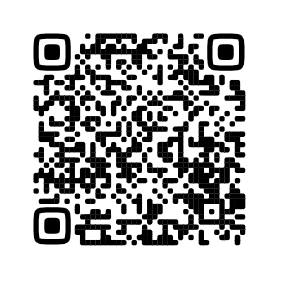 https://cbr.ru/inside/warning-list/